ТОКАРНО-ВИНТОРЕЗНЫЙ СТАНОК С УЦИKС51BКонструктивные особенности:ТЕХНИЧЕСКИЕ ХАРАКТЕРИСТИКИ KС51BСтандартная комплектация:	Условия оплаты оборудования:Складское оборудование: 100% предоплата.Заказное оборудование: 50% предоплата, 30% по факту готовности оборудования на заводе-изготовителе, 20% по факту поступления оборудования на склад.Условия отгрузки:Самовывоз со склада Поставщика в РФ.Доставка оплачивается отдельно.Гарантия 1 год. Сервис.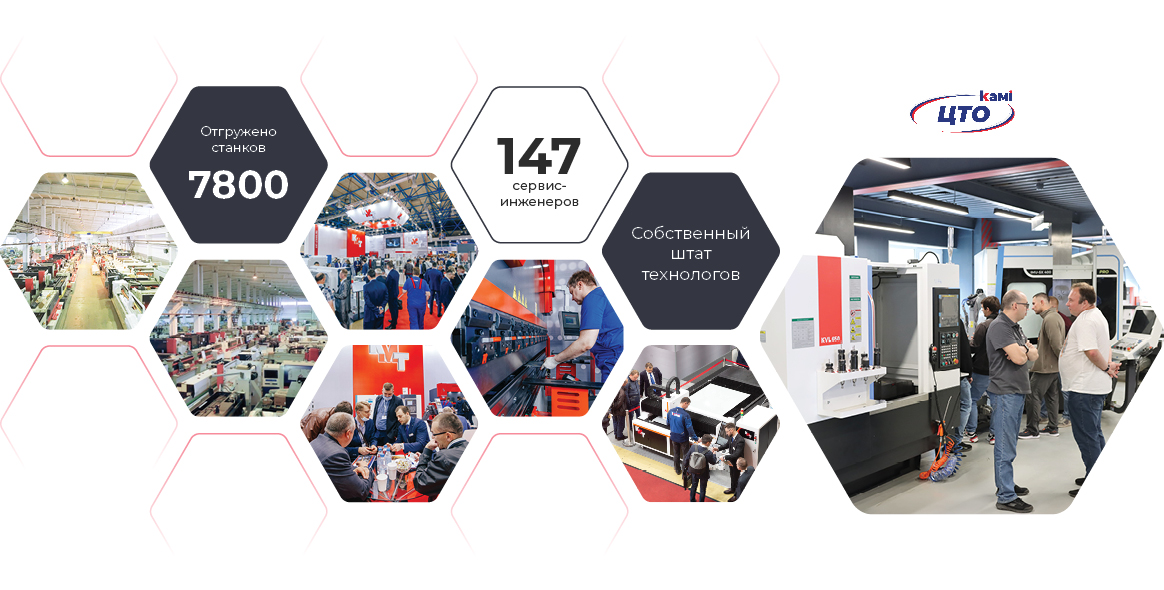 СТОИМОСТЬ ОБОРУДОВАНИЯ: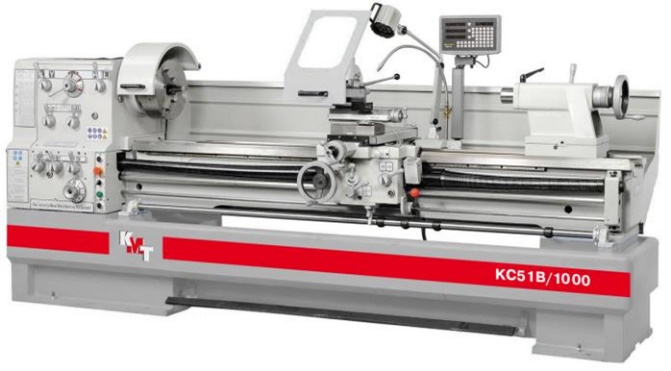 Токарно-винторезные станки серии КС — это современные, модернизированные аналоги знаменитых станков 16К25, разработанных Советскими инженерами завода «КРАСНЫЙ ПРОЛЕТАРИЙ» и внедренные на производстве завода с учетом всех современных требований.Станина станка отлита из чугуна и усилена ребрами жесткости, имеет цельнолитую конструкцию. Такая конструкция обеспечивает высокую надежность, жесткость и виброустойчивость по сравнению с «тумбовым» исполнением;Усиленный шпиндель с повышенными оборотами до 1600 об/ мин. Проходное отверстие шпинделя Ø 80мм, Ø 105 мм (в зависимости от серии). Закаленные отшлифованные V-образные направляющие, ТВЧ до HRC50. Поверхность перемещающихся узлов (каретки, заднейя бабки) покрыты специальным покрытием Turcite-B для перемещения с минимальным износом и без трения. Система смазки направляющих снижает трудоемкость обслуживания станка и увеличивает его ресурс.Все шестерни механизма подач имеют высокочастотную закалку и отличаются высокой износоустойчивостью.Токарно-винторезные станки серии КС — это современные, модернизированные аналоги знаменитых станков 16К25, разработанных Советскими инженерами завода «КРАСНЫЙ ПРОЛЕТАРИЙ» и внедренные на производстве завода с учетом всех современных требований.Станина станка отлита из чугуна и усилена ребрами жесткости, имеет цельнолитую конструкцию. Такая конструкция обеспечивает высокую надежность, жесткость и виброустойчивость по сравнению с «тумбовым» исполнением;Усиленный шпиндель с повышенными оборотами до 1600 об/ мин. Проходное отверстие шпинделя Ø 80мм, Ø 105 мм (в зависимости от серии). Закаленные отшлифованные V-образные направляющие, ТВЧ до HRC50. Поверхность перемещающихся узлов (каретки, заднейя бабки) покрыты специальным покрытием Turcite-B для перемещения с минимальным износом и без трения. Система смазки направляющих снижает трудоемкость обслуживания станка и увеличивает его ресурс.Все шестерни механизма подач имеют высокочастотную закалку и отличаются высокой износоустойчивостью.Токарно-винторезные станки серии КС — это современные, модернизированные аналоги знаменитых станков 16К25, разработанных Советскими инженерами завода «КРАСНЫЙ ПРОЛЕТАРИЙ» и внедренные на производстве завода с учетом всех современных требований.Станина станка отлита из чугуна и усилена ребрами жесткости, имеет цельнолитую конструкцию. Такая конструкция обеспечивает высокую надежность, жесткость и виброустойчивость по сравнению с «тумбовым» исполнением;Усиленный шпиндель с повышенными оборотами до 1600 об/ мин. Проходное отверстие шпинделя Ø 80мм, Ø 105 мм (в зависимости от серии). Закаленные отшлифованные V-образные направляющие, ТВЧ до HRC50. Поверхность перемещающихся узлов (каретки, заднейя бабки) покрыты специальным покрытием Turcite-B для перемещения с минимальным износом и без трения. Система смазки направляющих снижает трудоемкость обслуживания станка и увеличивает его ресурс.Все шестерни механизма подач имеют высокочастотную закалку и отличаются высокой износоустойчивостью.Серия токарно-винторезных станков KMTСерия токарно-винторезных станков KMT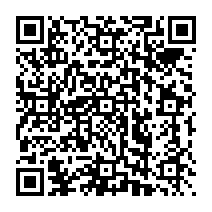 Цельнолитая чугунная станинаСтанина станка изготовлена из высококачественного чугуна. Цельнолитая конструкция обеспечивает жесткость, виброустойчивость, повышенное сопротивление при точении на удар и обработке сталей повышенной твердости по сравнению с «тумбовым» исполнением. Литейные ребра жесткости гасят вибрации при обработке на больших подачах.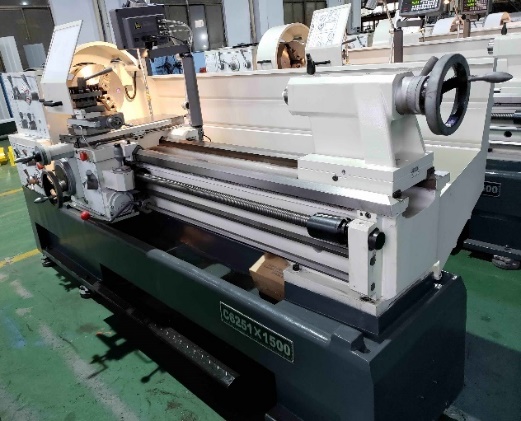 Направляющие скольженияЗакаленные отшлифованные V-образные направляющие покрыты специальным покрытием Turcite-B. Современный, износостойкий материал Turcite-B обеспечивает улучшенное скольжение узлов продольной и поперечной подачи. Глубина закалки направляющих составляет  2 - 3 мм, твердость достигает 48-52HRC.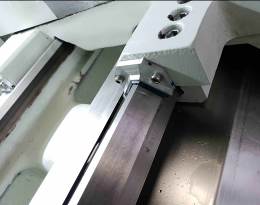 Задняя бабкаПриспособление для крепления заготовки (при обработке в центрах) или для крепления инструментов, таких как метчик, плашка при нарезании резьбы; свёрл или сверлильного патрона при сверлении отверстий. Цена деления лимба перемещения пиноли задней бабки от рукоятки – 1мм.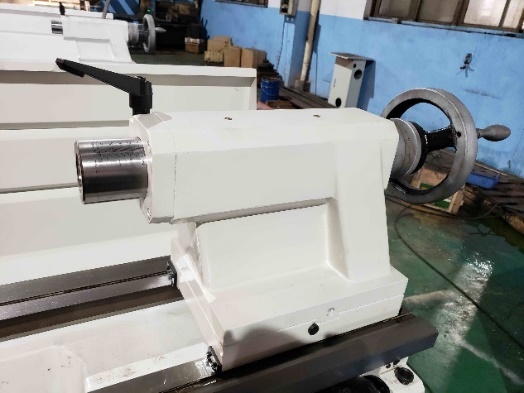 Шпиндельная бабка Все шестерни коробки для прочности имеют поверхностную закалку. Реализована централизованная система смазки, что гарантирует малый износ шестеренок в процессе работы и продлевает срок эксплуатации станка.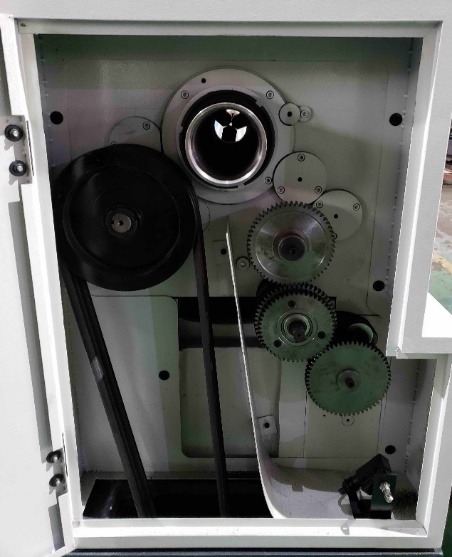 Устройство цифровой индикации по трем осямУстройство цифровой индикации SDS6 включает в себя новейшую 16 битную SCM технологию. Каждая ось поддерживает 40 точек нелинейной компенсации. УЦИ предназначено для обработки электрических сигналов поступающих от оптоэлектронных преобразователей линейных перемещений (оптических линеек)  и  осуществляет  визуализацию  на  цифровом табло полученной   информации, а также оказывает помощь в выполнение операций обработки.Трех осевое УЦИ позволяет отслеживать перемещения суппорта в продольном, поперечном направлении, а так же перемещение резцовых салазок.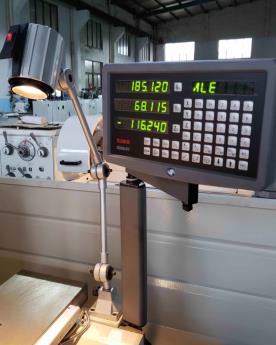 РезцедержательПриспособление для крепления металлорежущего инструмента и оснастки, обеспечивает перемещение инструмента в заданных направлениях. В целях безопасности работы на станке резцедержатель оснащен защитным экраном. Сечение устанавливаемого резца для наружного точения – 25х25мм. Угол поворота резцедержателя ±90°.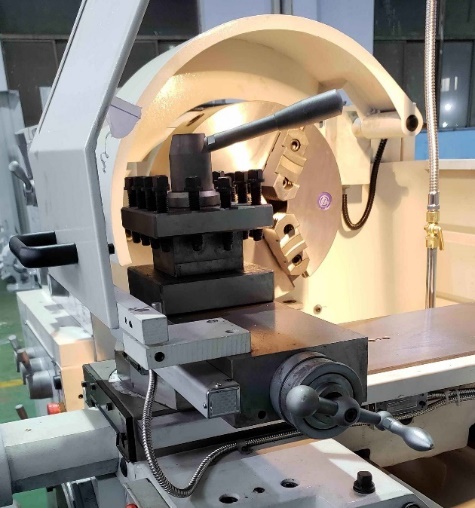 МодификацияЕд.измKC51B/1000 (C6251×1000)KC51B/1500 (C6251×1500)Устанавливаемый диаметр над станинойМмØ 510Ø 510Устанавливаемый диаметр над суппортомМмØ 305Ø 305Устанавливаемый диаметр над выемкой ГАП в станинеМмØ 735Ø 735Длина выемки ГАПМм170170Расстояние между центрамиМм10001500Ширина станиныМм350350ПЕРЕДНЯЯ БАБКАТорец шпинделяD1-8 Camlock (DIN 55029, ISO 702/II)D1-8 Camlock (DIN 55029, ISO 702/II)Диаметр отверстия в шпинделеммØ 80Ø 80Конус отверстия шпинделяM.T. №7M.T. №7Количество скоростей шпинделя,диапазон скоростей шпинделяоб/мин12 скоростей,25-160012 скоростей,25-1600ПОДАЧИ И РЕЗЬБЫМаксимальное перемещениепоперечного суппортамм316316Максимальное перемещениерезцовых салазокмм130130Диаметр и шаг ходового винтаммф40 х 6ф40 х 6Размер державки резцамм25×2525×25Угол поворота резцедержателя°±90±90Диапазон продольных подачмм/об35 подач, 0,117-4,93835 подач, 0,117-4,938Диапазон поперечных подачмм/об35 подач, 0,060-1,71935 подач, 0,060-1,719Кол-во и шаг дюймовой резьбыT.P.I60 шагов, 2-11260 шагов, 2-112Кол-во и шаг метрической резьбымм47 шагов, 0,2-1447 шагов, 0,2-14Кол-во и шаг питчевой резьбыD.P.50 шагов, 4-11250 шагов, 4-112Кол-во и шаг модульной резьбыM.P.39 шагов, 0,1-739 шагов, 0,1-7ЗАДНЯЯ БАБКАДиаметр пинолиммØ 75Ø 75Перемещение пинолимм180180Конус пинолиМорзеNo.5No.5Диапазон регулировкимм±13±13ДВИГАТЕЛИМощность главного приводакВт7,57,5Мощность помпы подачи СОЖкВт0,090,09ЭНЕРГОПОТРЕБЛЕНИЕНапряжениеВ380380ЧастотаГц5050ГАБАРИТЫ И ВЕСГабариты станка (Д×Ш×В)мм2390×1150×14302840×1150×1430Габариты станка в упаковке (Д×Ш×В)мм2450×1150×17402900×1150×1740Масса нетто/ бруттокг2 025 / 2 3602 335 / 2 700- комплектом мягких и каленых кулачков к 3-х кулачковому патрону ф315мм - 4-х кулачковый патрон ф350мм с комплектом каленых кулачков- Планшайба ф450мм- Резьбоуказатель- Автоматическая система смазки- Упорный задний центр- Вращающийся задний центр- Подвижный люнет ф20-100мм- Неподвижный люнет ф140-270мм- Освещение рабочей зоны- Система подачи СОЖ- Электрический шкаф по стандарту СЕ- Защитное ограждение патрона- Защита резцедержателя- Защита ходового винта- Защитное ограждение от разбрызгивания СОЖ сзади станка- Защитный короб электропроводки- Ножной тормоз- Набор инструмента- Переходная втулка - Руководство по эксплуатации на русском языкеНаименование оборудованияЦена с НДСKC51B/1000 (C6251×1000) Токарно-винторезный станок с УЦИ Опции, включенные в стоимость:Устройство цифровой индикации по трем осям 3-х кулачковый патрон ф315мм Мощность главного двигателя 7,5кВт Рычаг ускоренных подач по осям Z и X173 412 CNYKC51B/1500 (C6251×1500) Токарно-винторезный станок с УЦИ Опции, включенные в стоимость:Устройство цифровой индикации по трем осям 3-х кулачковый патрон ф315мм Мощность главного двигателя 7,5кВт Рычаг ускоренных подач по осям Z и X140 151 CNY